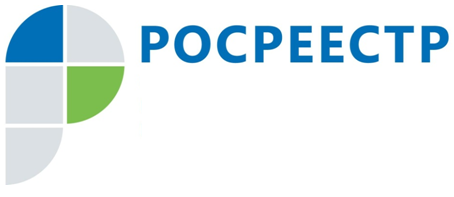 ПРЕСС-РЕЛИЗ28 декабря Подмосковный Росреестр приглашает бизнес на последний
в этом году «Методический день» Московская область, 18 декабря – 28 декабря 2017 года Управление Росреестра 
по Московской области приглашает предпринимателей, работающих на территории региона, на последний в этом году «Методический день». Представители компаний 
без предварительной записи смогут получить профессиональную консультацию по вопросам государственной регистрации недвижимости. «Методические дни» проводятся каждый последний рабочий четверг месяца
в 10:00 по адресу: г. Москва, ул. Земляной Вал, д. 36 с целью оказания всесторонней
поддержки предпринимательскому сообществу при получении государственных
услуг Росреестра в Московской области.Страница Управления Росреестра по Московской области в Facebook:Facebook.com/Управление-Росреестра-по-Московской-области-1125211070853056/?ref=bookmarks.Пресс-служба Управления Росреестра по Московской области:Паршина Кристина Евгеньевна ypravleniemo@yandex.ru+7 (915) 206-52-51